Success story of solar drier farmer Mahadevan Umbalapadi village, TamilNadu - Solar drier Henna and saffron leaves are used to make herbal powder for hair         and body and sold through online. Since there is a device for adjusting the temperature able to make         quality products,  without any wastage. 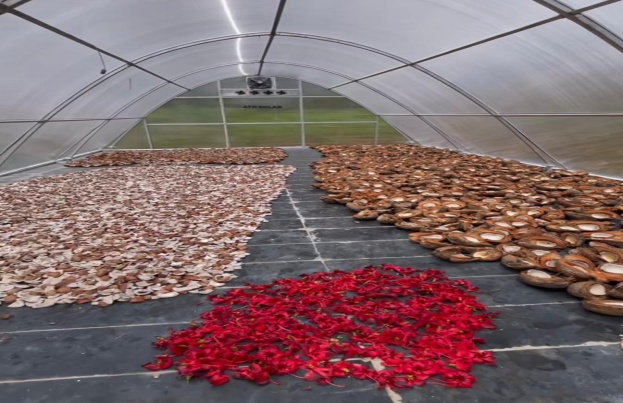 